ΤΟ ΡΗΜΑ ΕΙΜΑΙ 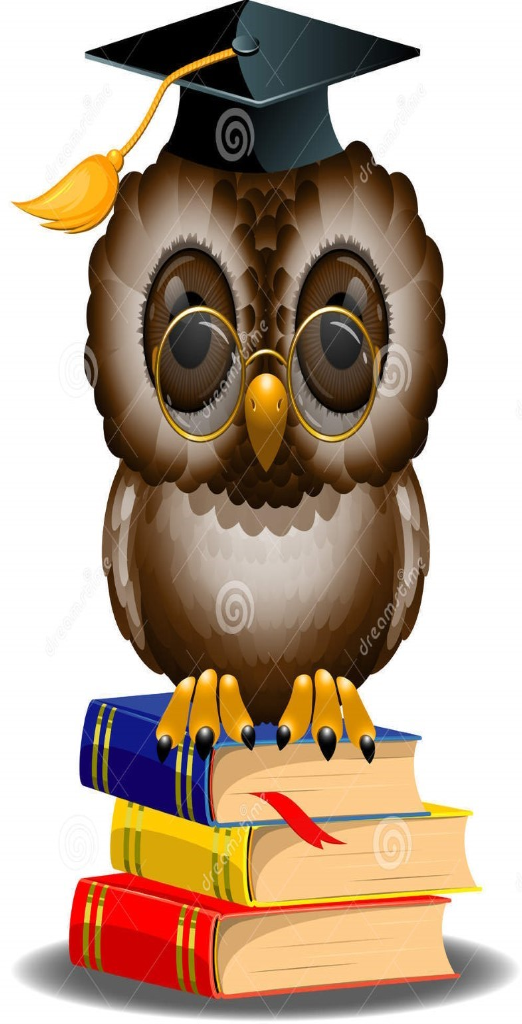 Συμπληρώνω τις προτάσεις με το ρήμα είμαι στον κατάλληλο τύπο :Εγώ _____________ μαθήτρια της Β΄ Δημοτικού .Η Αργυρώ ___________ δέκα χρονών. Η Χριστίνα και εγώ __________ φίλες.Εσείς ___________ πολύ καλοί μαθητές . Εσύ _____________ έτοιμος να ξεκινήσεις τις εργασίες ;Ο παππούς και η γιαγιά ____________ στο χωριό .Γράφω τις προτάσεις από τον ενικό στον πληθυντικό αριθμό : Εγώ είμαι χαρούμενος . ______________________________Εσύ είσαι πολύ τυχερός . ____________________________Αυτός είναι μουσικός . ________________________________Αυτή είναι καθηγήτρια . _______________________________Αυτό είναι το σκυλάκι μου. ______________________________ΘΥΜΑΜΑΙ :ΓΙΑ ΤΟ ΣΠΙΤΙ ΕΧΩ :ΝΑ ΚΑΝΩ ΑΝΤΙΓΡΑΦΗ ΤΟ ΡΗΜΑ ΕΙΜΑΙ ΝΑ ΜΑΘΩ ΤΟ ΡΗΜΑ ΕΙΜΑΙ ΓΙΑ ΟΡΘΟΓΡΑΦΙΑ ΣΗΜΕΙΩΣΗ : Γράφουμε στο τετράδιο εργασιών μόνο τις απαντήσεις των                       ασκήσεων .